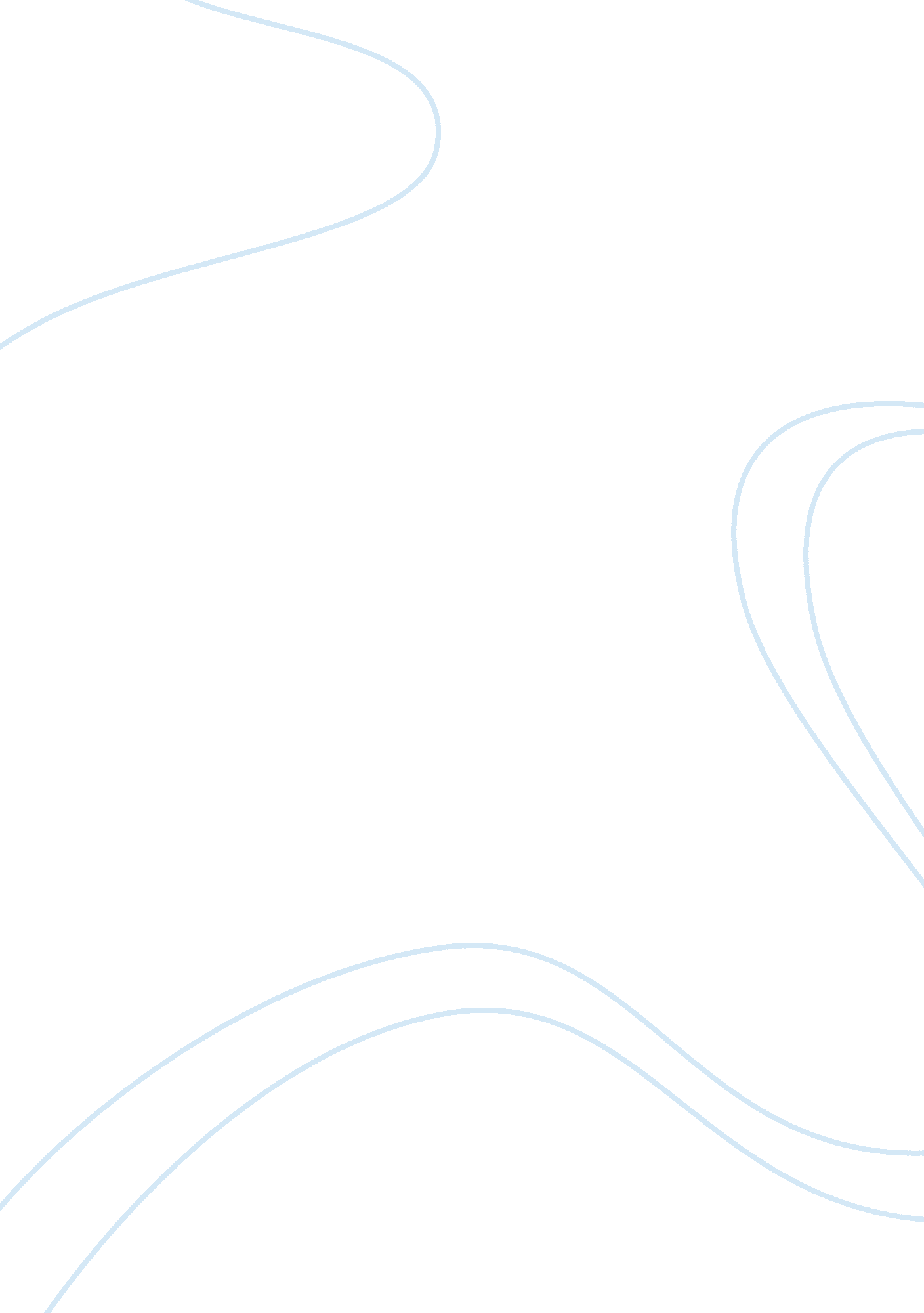 The concepts of communism and evolution sociology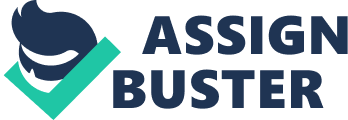 The philosopher, societal scientist, historian and radical, Karl Marx, is without a uncertainty the most influential socialist mind to emerge in the nineteenth century. Though this adult male was ignored for most of life by his equal bookmans, during the socialist motion, after his decease, his socio-economic and political thoughts gained rapid credence. Until rather late about half the population of the universe lived under governments that claimed to be Marxist. Marx ‘ s thoughts have been modified and adapted to assorted sets of political fortunes. In add-on, the fact that Marx delayed publication of many of his Hagiographas meant that is been merely late that bookmans had the chance to appreciate Marx ‘ s rational stature. Steven Kreis, January 30, 2008, Karl Marx, 1818-1883 hypertext transfer protocol: //www. historyguide. org/intellect/marx. html One of the many beliefs of Karl Marx was that he believed in the thought of cosmopolitan instruction. “ The instruction of all kids, from the minute that they can acquire along without a female parent ‘ s attention, shall be in province establishments. ” – Karl Marx One of his other major beliefs was upon a construct which he developed, communism. Communism is one of the most extremist and radical political constructs but became popular throughout the universe. It came as an reply to the immoralities of capitalist and to set up a egalitarian stateless society on a rational footing, where there is no development and all live in peace, comfort and harmoniousness acquiring full chance to develop their personality. The construct of communism made its beginning when Karl Marx and Fedrick Engels published Communist Manifesto in 1848 naming out the immoralities of capitalist economy and besides supplying an option to stop capitalist economy on a logical and scientific footing. Hence, communism is besides known as Scientific Socialism. As the rules of communism are expounded by Karl Marx it is besides called Marxism. Marxism is different from other socialist constructs in its extremist content. Marxism claims that the terminal of development brings about equality. Marxism is non an evolutionary procedure but a radical procedure. The capitalists who control the agencies of production will non give up the privileges easy and therefore the power should be seized by an armed revolution. Because of its extremist content, communism is besides called radical socialism. Pg. 35-36 Political Thinkers, Trends and Processes. By M. N Suresh Kumar and Dr. G. R. Poornima. Revised edition 2010 Sapna Book House. DIALECT MATERIALISM Dialectic philistinism, a philosophical attack to world derived from the instructions of Karl Marx and Friedrich Engels. To them, philistinism referred to the stuff universe, noticeable to the senses, has nonsubjective world independent of head or spirit. They did non deny the world of mental or religious procedures but affirmed that thoughts could originate, hence, merely as merchandises and contemplations of material conditions. Marx and Engels understood philistinism as the antonym of idealism, by which they meant any theory that treats matter as dependant on head or spirit, or head or spirit as capable of bing independently of affair It is the universe mentality and method of scientific socialism. It holds that every natural, societal and rational formation is the ephemeral merchandise of given material conditions. That all phenomena come into being, develop and finally perish as a consequence of the action of the contradictions within them. For Marx and Engels dialectical philistinism provided the agencies by which the semblances of faith could be dispelled, doctrine could be retrieved from guess to function the release of humanity, and theory could be put on a scientific footing. Above all, dialectical philistinism is the construct of the universe which conforms to the involvements of the self-emancipation of the working category and the battle for communism and human fulfillment. hypertext transfer protocol: //www. rcgfrfi. easynet. co. uk/marxism/articles/f87-dm. htm Trevor Rayne DIALECTICAL MATERIALISM As the name signals, it is an branch of both Hegel ‘ s dialectic s and Ludwig Feuerbach ‘ s and Karl Marx ‘ s philosophical philistinism, and is most straight traced to Marx ‘ s chap mind, Friedrich Engels. It uses the constructs of thesis, antithesis and synthesis to explicate the growing and development of human history. Although Hegel and Marx themselves ne’er used the “ thesis, antithesis, synthesis ” theoretical account to sum up dialectics or dialectical philistinism, it is now normally used to exemplify the kernel of the method. hypertext transfer protocol: //www. lycos. com/info/dialectical-materialism — karl-marx. html 2008 The philosophy of dialectical philistinism has been criticized by many Marxist theoreticians, including Marxist philosophers including Louis Althusser or Antonio Gramsci, who proposed a Marxist “ doctrine of practice ” in its position. Other minds in Marxist doctrine have had recourse to the original texts of Marx and Engels and have created other Marxist philosophical undertakings and constructs which present options to dialectical philistinism. Equally early as 1937, Mao Zedong proposed another reading, in his essay On Contradiction, in which he rejected the “ Torahs of dialectics ” and insisted on the complexness of the contradiction. Mao ‘ s text inspired Althusser ‘ s work on the contradiction, which was a impulsive subject in his well-known essay For Marx ( 1965 ) . Althusser attempted to nuance the Marxist construct of “ contradiction ” by borrowing the construct of “ over finding ” from depth psychology. He criticized the teleological reading of Marx as a return to Hegel ‘ s idealism. Althusser developed the construct of “ random philistinism ” ( materialisme aleatoire ) in contrast to dialectical philistinism, a move which grew out of Althusser ‘ s undertaking of ‘ anti-humanism, ‘ or the “ doctrine of the topic. ” In an effort to near the job in a new manner, Italian philosopher Ludovico Geymonat, constructed a historical epistemology from dialectical philistinism. Althusser shortly backed the epistemic method centred on the rejection of the duality between capable and object, which makes Marx ‘ s work incompatible with its ancestors. hypertext transfer protocol: //www. websters-online-dictionary. org/definitions/DIALECTICAL+MATERIALISM? cx= partner-pub-0939450753529744 % 3Av0qd01-tdlq & A ; cof= FORID % 3A9 & A ; ie= UTF-8 & A ; q= DIALECTICAL+MATERIALISM & A ; sa= Search # 906 HISTORICAL MATERIALISM Historical Materialism is the application of Marxist scientific discipline to historical development. The cardinal proposition of historical philistinism can be summed up in a sentence: “ ” it is non the consciousness of work forces that determines their being, but, on the contrary, their societal being that determines their consciousness. ” ( Marx, in the Preface to A Contribution to the Critique of Political Economy. ) hypertext transfer protocol: //www. marxist. com/History-old/historicalMaterialism. htm Historical philistinism is the extension of the rules of dialectical philistinism to the survey of societal life, an application of the rules of dialectical philistinism to the phenomena of the life of society, to the survey of society and of its history. historical philistinism gives to the inquiry of the relation between societal being and societal consciousness, between the conditions of development of material life and the development of the religious life of society. historical philistinism holds, is the method of securing the agency of life necessary for human being, the manner of production of stuff values – nutrient, vesture, footwear, houses, fuel, instruments of production, etc. – which are indispensable for the life and development of society. Talking of historical philistinism as formulated in The Communist Manifesto, Engels says: “ Economic production and the construction of society of every historical era needfully originating at that place from represent the foundation for the political and rational history of that era ; … accordingly ( of all time since the disintegration of the aboriginal communal ownership of land ) all history has been a history of category battles, of battles between exploited and working, between dominated and ruling categories at assorted phases of societal development ; … this battle, nevertheless, has now reached a phase where the exploited and oppressed category ( the labor ) can no longer liberate itself from the category which exploits and oppresses it ( the middle class ) , without at the same clip for of all time liberating the whole of society from development, subjugation and category battles… . ” ( Engels ‘ Foreword to the German Edition of the Manifesto. ) hypertext transfer protocol: //www. worldsocialism. org/spgb/pdf/hm. pdf Marx ‘ s analysis of history is based on his differentiation between the agencies of production, literally those things, like land and natural resources, and engineering, that are necessary for the production of material goods, and the societal dealingss of production, in other words, the societal relationships people enter into as they get and utilize the agencies of production. Marx, nevertheless, believed that capitalist economy was prone to periodic crises. He suggested that over clip, capitalists would put more and more in new engineerings, and less and less in labor. hypertext transfer protocol: //www. age-of-the-sage. org/philosophy/history/marx_historical_materialism. html Theory OF SURPLUS VALUE Marx himself considered his theory of surplus-value his most of import part to the advancement of economic analysis ( Marx, missive to Engels of 24 August 1867 ) . It is through this theory that the broad range of his sociological and historical idea enables him at the same time to put the capitalist manner of production in his historical context, and to happen the root of its interior economic contradictions and its Torahs of gesture in the specific dealingss of production on which it is based. As said before, Marx ‘ s theory of categories is based on the acknowledgment that in each category society, portion of society ( the opinion category ) appropriates the societal excess merchandise. But that excess merchandise can take three basically different signifiers ( or a combination of them ) . It can take the signifier of straightforward unpaid excess labor, as in the slave manner of production, early feudal system or some sectors of the Asiatic manner of production ( unpaid corvee labor for the Empire ) . It can take the signifier of goods appropriated by the governing category in the signifier of use-values pure and simple ( the merchandises of excess labor ) , as under feudal system when feudal rent is paid in a certain sum of green goods ( bring forth rent ) or in its more modern leftovers, such as sharecropping. And it can take a money signifier, like money-rent in the concluding stages of feudal system, and capitalist net incomes. Surplus-value is basically merely that: the money signifier of the societal excess merchandise or, what amounts to the same, the money merchandise of excess labor. It has hence a common root with all other signifiers of excess merchandise: unpaid labor. This means that Marx ‘ s theory of surplus-value is fundamentally a tax write-off ( or residual ) theory of the opinion categories ‘ income. The whole societal merchandise ( the net national income ) is produced in the class of the procedure of production, precisely as the whole harvest is harvested by the provincials. What happens on the market ( or through appropriation of the green goods ) is a distribution ( or redistribution ) of what already has been created. The excess merchandise, and hence besides its money signifier, surplus-value, is the remainder of that new ( net ) societal merchandise ( income ) which remains after the bring forthing categories have received their compensation ( under capitalist economy: their rewards ) . This ‘ deduction ‘ theory of the opinion categories ‘ income is therefore ipso factor an development theory. Not in the ethical sense of the word – although Marx and Engels evidently manifested a batch of apprehensible moral outrage at the destiny of all the exploited throughout history, and particularly at the destiny of the modern labor – but in the economic 1. The income of the opinion categories can ever be reduced in the concluding analysis to the merchandise of unpaid labor: that is the bosom of Marx ‘ s theory of development. hypertext transfer protocol: //www. internationalviewpoint. org/spip. php? article287 The Class Struggle WE HAVE MADE mentions to the category battle contained within the theory of the materialist construct, and that these battles have resulted in alterations in the footing of society. A category is a group of people united by a common involvement. Economically, a group with ‘ fundamentally similar economic involvements. The category battle is the battle between societal categories with different economic involvements, that is different places in society in relation to the production and distribution of the societal wealth – the on the job category and the capitalist category, the feudal owners and the lifting capitalists, each category endeavoring to obtain control of political power so that society shall be organised to accommodate their involvement. Therefore all category battles are political battles, aimed at acquiring control of province power. With the coming of private belongings in the past the province grew to support belongings, against any encroachment upon it. Consequently any category that sought to alter the model of society to accommodate its involvements had first of all to acquire control of the province, the organized power of coercion, or be powerful plenty to act upon its operations. Mankind differs from all other animate beings in that whereas they draw their subsistence direct from nature with the usage of their physical variety meats unassisted by anything else, work forces make appliances that enlarge the power and range of their variety meats and enable them to acquire more from nature with less attempt. In other words adult male builds an unreal barrier between himself and nature by his innovations, appliances and societal agreements. In the class of clip this barrier has more and more influence on the manner he thinks and acts because of its societal effects. Thus it comes about that it is the innovations and non the purposes of adult male which have raised him above the strictly carnal universe ; and that have given rise to thoughts of autonomy, of justness, and of equality at different times. These constructs that are alleged to be absolute are truly, like everything else, comparative, depending upon altering societal systems every bit good as upon societal place. They differ between historical periods and besides between people within the same period. Since the coming of private belongings moral, rational, political and spiritual thoughts have been bound up with different signifiers of private ownership. These signifiers of belongings have split society into counter categories which have engaged in acrimonious category battles, each category endeavoring to rule society and function its ain involvements. As we look back through history we see that it is made up of these category struggles, and that they are the critical yarn from which advancement has been woven – significance by advancement an of all time wider version to natural forces and the conveying nearer of the possibility of humanity, as a whole, accomplishing comfort and security. Each new signifier of production has brought into being new societal categories, a alteration in societal dealingss, a alteration in political alliance, and a alteration in current thoughts. The freewoman and slave of antiquity looked upon the societal universe through different eyes from those of the feudal Godhead and bondman of the in-between ages, and likewise the capitalist and the worker of today have different thoughts from those of their medieval opposite numbers. To understand the thoughts of a period it is necessary to analyze the economic model of the period from which the thoughts are derived, because the economic model is the ruling influence. Ideas carried over from old outworn systems are carried over into the new, but these traditions are forced into the mold of the new system, though they may hold some influence on the form of the mold. One has merely to see what Christianity is now and what it was a thousand old ages ago to appreciate this. The baffled societal mentality of a period, including the present, is the result of the mixture of thoughts thrown up by the different categories that together do up society, but the prevailing, or the most repetitive and politically supreme, thoughts are those backed by the dominant category ; they remain so until another category becomes sufficiently strong, and witting of its involvements, to dispute the dominant category and acquire control of province power. In the past society has been made up of a figure of conflicting categories – sovereign, landholders, bargainers, provincials, workers – but under capitalist economy these categories have been reduced to two, workers and capitalists. The modern battle is between these two categories, and capitalist economy has now become a hobble on farther societal development. To free society of war, crises, unemployment, poorness, the workers must capture control of the province and present a new system, one in which the agency of production and distribution will be owned in common by the whole of society. hypertext transfer protocol: //www. worldsocialism. org/spgb/pdf/hm. pdf DICTATORSHIP OF THE PROLETARIAT Dictatorship of the labor, A in Marxism, regulation by the proletariat-the economic and societal category consisting of industrial workers who derive income entirely from their labour-during the transitional stage between the abolishment of capitalist economy and the constitution of communism. During this passage, the labor is to stamp down opposition to the socialist revolution by the middle class, destruct the societal dealingss of production underlying the category system, and make a new, egalitarian society. “ All working work forces of states unite. “ – Karl Marx ( The Communist Manifesto ) The absolutism of the labor originally was conceived by Karl Marx ( 1818-83 ) as a absolutism by the bulk category. Because Marx regarded all authoritiess as category absolutisms, he viewed proletarian absolutism as no worse than any other signifier of authorities. However, the Bolshevik Revolution in Russia in 1917 resulted in a absolutism non of the bulk category of workers but of a political party that claimed to stand for proletarian involvements. Contrary to Marx ‘ s vision and as George Orwell ( 1903-50 ) , Mikhail Bakunin ( 1814-76 ) , and others had foreseen, the proposed absolutism of the labor finally became a absolutism of former workers. hypertext transfer protocol: //www. britannica. com/EBchecked/topic/162253/dictatorship-of-the-proletariat Such is the theory that outlines the nature and maps of the political and economic machinery to be set up instantly upon the devastation of capitalist economy. This machinery is known jointly as the absolutism of the labor. Marx ‘ s brief mention to the necessity for such a transitional phase along the manner to full communism was made in his unfavorable judgment of the Gotha Program, a plan of societal reforms: “ Between the capitalist and the communist systems of society lies the period of the radical transmutation of the one into the other. This corresponds to a political passage period, whose province can be nil else but the radical absolutism of the labor. ” Democracy in the Dictatorship of the Proletariat But this absolutism embodies more existent democracy than did the preceding businessperson province, even though that may hold been called a democracy. Democracy in the Marxian sense means the absence of limitations on autonomy. Whereas this signifier of democracy once prevailed for the capitalists ( the few ) and non for the workers ( the many ) , it now prevails for the workers ( the many ) and non for the tarriance capitalists ( the few ) . The latter must be crushed “ in order to free humanity from pay bondage ; their opposition must be broken by force ; it is clear that where there is suppression there is besides force, there is no autonomy, no democracy. . . . Democracy for the huge bulk of the people, and suppression by force, i. e. , exclusion from democracy, of the users and oppressors of the people-this is the alteration of democracy during the passage from capitalist economy to communism. ” hypertext transfer protocol: //www. economictheories. org/2009/05/dictatorship-of-proletariat-and. html MARX AND RELIGION Marx ‘ s most celebrated statement about faith comes from a review of Hegel ‘ s Philosophy of Law: Religious hurt is at the same clip the look of existent hurt and the protest against existent hurt. Religion is the suspiration of the laden animal, the bosom of a hardhearted universe, merely as it is the spirit of a spiritless state of affairs. It is the opium of the people. The abolishment of faith as the illusive felicity of the people is required for their existent felicity. The demand to give up the semblance about its status is the demand to give up a status, which needs semblances. In malice of his disfavor towards faith, Marx did non do faith the primary enemy of his work and ideas ; if he had regarded faith as a more serious enemy than would hold devoted more clip on it. In the above citation Marx is stating that faith ‘ s intent is to make illusive phantasies for the hapless. Economic worlds prevent them from happening true felicity in this life, so faith Tells them that this is All right because they will happen true felicity in the following life. Although this is a unfavorable judgment of faith, Marx is non without understanding: people are in hurt and faith provides consolation, merely as people who are physically injured receive alleviation from opiate-based drugs. Religious hurt is at the same clip the look of existent hurt and besides the protest against existent hurt. Religion is the suspiration of the laden animal, the bosom of a hardhearted universe, merely as it is the spirit of a spiritless status. It is the opium of the people. Marx ‘ s history of faith contains two strands: aˆ? Religion as an illusory protest, whispering false hopes and ageless forgetfulness against the existent and exploited conditions of life ; and aˆ? Religion as political orientation, where faith distorts and masks the socio-economic world of the universe. Religion is like other societal establishments in that it is dependent upon the stuff and economic worlds in a given society. It has no independent history ; alternatively it is the animal of productive forces. ‘ The spiritual universe is but the physiological reaction of the existent universe. ‘ Religion can merely be understood in relation to other societal systems and the economic constructions of society. In fact, faith is merely dependent upon economic sciences, nil else, so much so that the existent spiritual philosophies are about irrelevant. This is a functionalist reading of faith ; understanding faith is dependent upon what societal intent faith itself serves, non the content of its beliefs. hypertext transfer protocol: //www. mukto-mona. com/Articles/himel_shagor/Religion_Marx. pdf Concept OF REVOLUTION The thought of lasting revolution appeared already in Marx and Engels, notably in their Address of the Central Committee to the Communist League, from March 1850, while the German Revolution of 1848-50 – in an absolutist and backward state – still seemed to blossom. Against the unhallowed confederation of the broad middle class and tyranny, they championed the common action of the workers with the democratic parties of the junior-grade middle class. But they insisted on the demand of an independent proletarian position: “ while the democratic junior-grade middle class want to convey the revolution to an terminal every bit rapidly as possible… it is our involvement and our undertaking to do the revolution permanent until all the more or less property-owning categories have been driven from their opinion places, until the labor has conquered province power and until the association of the workers has progressed sufficiently far – non merely in one state but in all the taking states of the universe – that competition between the workers of these states ceases and at least the decisive forces of production are concentrated in the custodies of the workers ” . A Marx, Engels, The Revolutions of 1848, Penguin, 1973, p. 323-4. Marxism is the cardinal theoretical acquisition of the proletarian battle. It is on the footing of Marxism that all the lessons of the proletarian battle can be integrated into a consistent whole. By explicating the flowering of history through the development of the category battle, that is to state battles based on the defense mechanism of economic involvements within a model laid down by the development of the productive forces, and by recognizing the labor as the topic of the revolution which will get rid of capitalist economy, Marxism is the lone construct of the universe which truly expresses the point of view of that category. Thus, far from being an abstract guess about the universe, it is first and foremost a arm of battle for the on the job category. And because the on the job category is the first and lone category whose emancipation needfully entails the emancipation of the whole of humanity, a category whose domination over society will non take to a new signifier of development but to the abolishment of all development, merely Marxism is capable of hold oning societal world in an nonsubjective and scientific mode, without any biass or bewilderments of any kind. Consequently, although it is non a fixed philosophy, but on the contrary undergoes changeless amplification in a direct and populating relationship with the category battle, and although it benefited from anterior theoretical accomplishments of the working category, Marxism has been from its very origin the lone model from which and within which radical theory can develop. hypertext transfer protocol: //en. internationalism. org/node/606 Decision Marx ‘ s part to our apprehension of society has been tremendous. His idea is non the comprehensive system evolved by some of his followings under the name of dialectical philistinism. The really dialectical nature of his attack meant that it was normally probationary and open-ended. There was besides the tenseness between Marx the political militant and Marx the pupil of political economic system. Many of his outlooks about the future class of the radical motion have, so far, failed to happen. However, his emphasis on the economic factor in society and his analysis of the category construction in category struggle has had an tremendous influence on history, sociology, and survey of human civilization. hypertext transfer protocol: //www. historyguide. org/intellect/marx. html 